I’m Looking Over A Four-leaf CloverWritten by Mort Dixon, music by Harry M. Woods 1927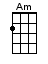 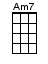 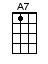 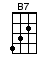 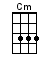 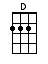 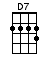 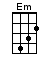 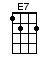 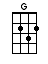 INTRO:  / 1 2 / 1 2 / [Am] / [Am] /[Am7] I'm looking [Cm] over a [G] four-leaf [E7] cloverThat [A7] I over-[D7]looked be-[G]fore [D7][Em] Farewell [Am] every [Em] old familiar faceIt’s time to [B7] go, it’s time to [Em] go [Em][Em] Backward [Am] backward [Em] to the little place I left be-[B7]hind, so long a-[Em]go [Em][D] Watch Mister Casey [D] Jones [G] carry this lazy [G] bones[D] I should arrive in the [G] day [B7][Em] Only [Am] wait, till [Em] I communicate[A7] Here’s just what I’ll [D7] say [D7]CHORUS:[G] I'm looking over a four-leaf cloverThat [A7] I overlooked before [A7][D7] One leaf is sunshine, the [G] second is [E7] rain[A7] Third are the roses that [D7] grow in the lane[G] No need complaining, the one remainingIs [A7] someone that I adore [A7][Am7] I'm looking [Cm] over a [G] four-leaf [E7] cloverThat [A7] I over-[D7]looked be-[G]fore [D7]OPTIONAL INSTRUMENTAL CHORUS:[G] I'm looking over a four-leaf cloverThat [A7] I overlooked before [A7][D7] One leaf is sunshine, the [G] second is [E7] rain[A7] Third are the roses that [D7] grow in the lane[G] No need complaining, the one remaining Is [A7] someone that I adore [A7][Am7] I'm looking [Cm] over a [G] four-leaf [E7] cloverThat [A7] I over-[D7]looked be-[G]fore [D7][Em] Hello [Am] homestead [Em] in the new mown hayI’m glad I’m [B7] here, I’m glad I’m [Em] here [Em][Em] Hello [Am] humble [Em] mill across the wayBeside the [B7] pond, so cool and [Em] clear [Em][D] Right to my sweetie’s home [G] oh what a place to roam[D] She’ll be as glad as can [G] be [B7][Em] Up the [Am] trail, and [Em] over hill and dale[A7] Don’t you envy [D7] me? [D7]CHORUS:[G] I'm looking over a four-leaf cloverThat [A7] I overlooked before [A7][D7] One leaf is sweetheart, the [G] second is [E7] Dad[A7] Third is the best pal that [D7] I ever had[G] No need complaining, the one remainingIs [A7] home where I’ll weep no more [A7][Am7] I'm looking [Cm] over a [G] four-leaf [E7] cloverThat [A7] I over-[D7]looked be-[G]fore [G][D7][G]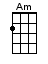 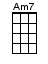 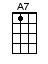 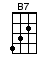 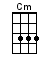 www.bytownukulele.ca